Course unitDescriptor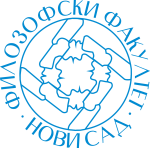 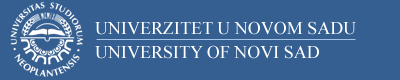 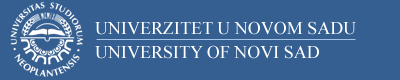 Course unitDescriptorFaculty of PhilosophyFaculty of PhilosophyGENERAL INFORMATIONGENERAL INFORMATIONGENERAL INFORMATIONGENERAL INFORMATIONStudy program in which the course unit is offeredStudy program in which the course unit is offeredEnglish StudiesEnglish StudiesCourse unit titleCourse unit titleIntegrated Language Skills 3Integrated Language Skills 3Course unit codeCourse unit code15EJEJ1615EJEJ16Type of course unitType of course unitcompulsorycompulsoryLevel of course unitLevel of course unitBachelorBachelorField of Study (please see ISCED)Field of Study (please see ISCED)023 Languages023 LanguagesSemester when the course unit is offeredSemester when the course unit is offeredwinter winter Year of study (if applicable)Year of study (if applicable)Second yearSecond yearNumber of ECTS allocatedNumber of ECTS allocated66Name of lecturer/lecturersName of lecturer/lecturersDr Diana Prodanovic Stankic, Davor MenzildzicDr Diana Prodanovic Stankic, Davor MenzildzicName of contact personName of contact personDr Diana Prodanovic StankicDr Diana Prodanovic StankicMode of course unit deliveryMode of course unit deliveryFace-to-face and onlineFace-to-face and onlineCourse unit pre-requisites (e.g. level of language required, etc)Course unit pre-requisites (e.g. level of language required, etc)B2 – C1 Level  (Common European Framework of Reference for Languages CEFR)B2 – C1 Level  (Common European Framework of Reference for Languages CEFR)PURPOSE AND OVERVIEW (max 5-10 sentences)PURPOSE AND OVERVIEW (max 5-10 sentences)PURPOSE AND OVERVIEW (max 5-10 sentences)PURPOSE AND OVERVIEW (max 5-10 sentences)The aim of the course is to introduce the students to various translation theories that can help them in the process of translating and proof reading translations into and from English. Also, the aim is to help students become more fluent and proficient in English by developing all four language skills (C1 level). Another aim is to develop students’ proofreading skills. The aim of the course is to introduce the students to various translation theories that can help them in the process of translating and proof reading translations into and from English. Also, the aim is to help students become more fluent and proficient in English by developing all four language skills (C1 level). Another aim is to develop students’ proofreading skills. The aim of the course is to introduce the students to various translation theories that can help them in the process of translating and proof reading translations into and from English. Also, the aim is to help students become more fluent and proficient in English by developing all four language skills (C1 level). Another aim is to develop students’ proofreading skills. The aim of the course is to introduce the students to various translation theories that can help them in the process of translating and proof reading translations into and from English. Also, the aim is to help students become more fluent and proficient in English by developing all four language skills (C1 level). Another aim is to develop students’ proofreading skills. LEARNING OUTCOMES (knowledge and skills)LEARNING OUTCOMES (knowledge and skills)LEARNING OUTCOMES (knowledge and skills)LEARNING OUTCOMES (knowledge and skills)At the end of the course, students will be able to identify the basic translation theories and to apply them to specific translation tasks. Also, they will be able to apply proofreading skills to translated texts. Related to the language skills, students will be able to express various concepts, ideas and arguments both in the spoken and written form in English, using various functional styles and registers. They will be able to recognize, classify, summarize and paraphrase different types of texts, as well as to write different types of texts.  At the end of the course, students will be able to identify the basic translation theories and to apply them to specific translation tasks. Also, they will be able to apply proofreading skills to translated texts. Related to the language skills, students will be able to express various concepts, ideas and arguments both in the spoken and written form in English, using various functional styles and registers. They will be able to recognize, classify, summarize and paraphrase different types of texts, as well as to write different types of texts.  At the end of the course, students will be able to identify the basic translation theories and to apply them to specific translation tasks. Also, they will be able to apply proofreading skills to translated texts. Related to the language skills, students will be able to express various concepts, ideas and arguments both in the spoken and written form in English, using various functional styles and registers. They will be able to recognize, classify, summarize and paraphrase different types of texts, as well as to write different types of texts.  At the end of the course, students will be able to identify the basic translation theories and to apply them to specific translation tasks. Also, they will be able to apply proofreading skills to translated texts. Related to the language skills, students will be able to express various concepts, ideas and arguments both in the spoken and written form in English, using various functional styles and registers. They will be able to recognize, classify, summarize and paraphrase different types of texts, as well as to write different types of texts.  SYLLABUS (outline and summary of topics)SYLLABUS (outline and summary of topics)SYLLABUS (outline and summary of topics)SYLLABUS (outline and summary of topics)Theoretical lectures: linguistic and extralinguistic knowledge, translator as a student, the process of translation. Practical classes: by using different types of texts students will analyse the differences between English and Serbian. Expanding vocabulary and practising more complex grammatical structures. Theoretical lectures: linguistic and extralinguistic knowledge, translator as a student, the process of translation. Practical classes: by using different types of texts students will analyse the differences between English and Serbian. Expanding vocabulary and practising more complex grammatical structures. Theoretical lectures: linguistic and extralinguistic knowledge, translator as a student, the process of translation. Practical classes: by using different types of texts students will analyse the differences between English and Serbian. Expanding vocabulary and practising more complex grammatical structures. Theoretical lectures: linguistic and extralinguistic knowledge, translator as a student, the process of translation. Practical classes: by using different types of texts students will analyse the differences between English and Serbian. Expanding vocabulary and practising more complex grammatical structures. LEARNING AND TEACHING (planned learning activities and teaching methods) LEARNING AND TEACHING (planned learning activities and teaching methods) LEARNING AND TEACHING (planned learning activities and teaching methods) LEARNING AND TEACHING (planned learning activities and teaching methods) Lectures, interactive practical classes, pair and group workLectures, interactive practical classes, pair and group workLectures, interactive practical classes, pair and group workLectures, interactive practical classes, pair and group workREQUIRED READINGREQUIRED READINGREQUIRED READINGREQUIRED READINGOxford English Dictionary of Current English, 8th edition (2010). A. S. Hornby, Oxford: Oxford University Press Robinson, Douglas. (1997 (2012)).Becoming a Translator: An Introduction to the Theory and Practice of Translation. New York: Routledge Munday, Jeremy.(2001).Introduction to Translation Studies. New York: Routledge Gilad, Susan. (2007).Copyediting & Proofreading for Dummies. Hoboken: Wiley Publishing, Inc. Workbook Lost in Translation, Aleksandar Kavgic and Randall A. Major Workbook D. Prodanovic Stankic and D. Menzildzic Wellman, G., Side, R. (2005). Grammar and Vocabulary for Advanced Students. Harlow: LongmanOxford English Dictionary of Current English, 8th edition (2010). A. S. Hornby, Oxford: Oxford University Press Robinson, Douglas. (1997 (2012)).Becoming a Translator: An Introduction to the Theory and Practice of Translation. New York: Routledge Munday, Jeremy.(2001).Introduction to Translation Studies. New York: Routledge Gilad, Susan. (2007).Copyediting & Proofreading for Dummies. Hoboken: Wiley Publishing, Inc. Workbook Lost in Translation, Aleksandar Kavgic and Randall A. Major Workbook D. Prodanovic Stankic and D. Menzildzic Wellman, G., Side, R. (2005). Grammar and Vocabulary for Advanced Students. Harlow: LongmanOxford English Dictionary of Current English, 8th edition (2010). A. S. Hornby, Oxford: Oxford University Press Robinson, Douglas. (1997 (2012)).Becoming a Translator: An Introduction to the Theory and Practice of Translation. New York: Routledge Munday, Jeremy.(2001).Introduction to Translation Studies. New York: Routledge Gilad, Susan. (2007).Copyediting & Proofreading for Dummies. Hoboken: Wiley Publishing, Inc. Workbook Lost in Translation, Aleksandar Kavgic and Randall A. Major Workbook D. Prodanovic Stankic and D. Menzildzic Wellman, G., Side, R. (2005). Grammar and Vocabulary for Advanced Students. Harlow: LongmanOxford English Dictionary of Current English, 8th edition (2010). A. S. Hornby, Oxford: Oxford University Press Robinson, Douglas. (1997 (2012)).Becoming a Translator: An Introduction to the Theory and Practice of Translation. New York: Routledge Munday, Jeremy.(2001).Introduction to Translation Studies. New York: Routledge Gilad, Susan. (2007).Copyediting & Proofreading for Dummies. Hoboken: Wiley Publishing, Inc. Workbook Lost in Translation, Aleksandar Kavgic and Randall A. Major Workbook D. Prodanovic Stankic and D. Menzildzic Wellman, G., Side, R. (2005). Grammar and Vocabulary for Advanced Students. Harlow: LongmanASSESSMENT METHODS AND CRITERIAASSESSMENT METHODS AND CRITERIAASSESSMENT METHODS AND CRITERIAASSESSMENT METHODS AND CRITERIAWritten and oral exam; class participationWritten and oral exam; class participationWritten and oral exam; class participationWritten and oral exam; class participationLANGUAGE OF INSTRUCTIONLANGUAGE OF INSTRUCTIONLANGUAGE OF INSTRUCTIONLANGUAGE OF INSTRUCTIONEnglish and SerbianEnglish and SerbianEnglish and SerbianEnglish and Serbian